A Role for Rational NumbersCurrently, the United States elects its president using the Electoral College. How are electoral college votes determined? Do these votes allow all states “fair” representation to elect the president?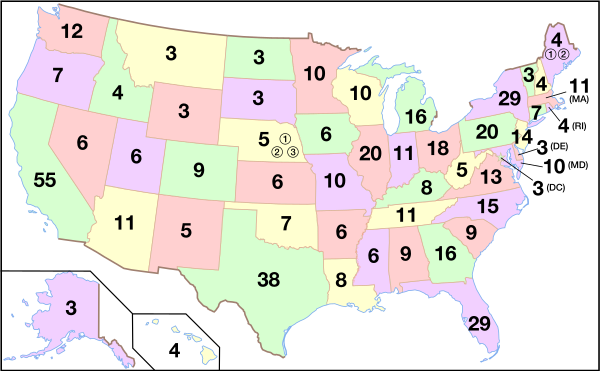 Task: To determine if the current number of electoral college votes each states gets is “fair.” How many people in California equal 1 electoral college vote? How many in Wisconsin, Nebraska, or South Carolina? Create a poster to share your ideas, represent your solution using a picture, drawing, or diagram, and provide mathematical justification for your solution. FacilitatorEnsures that everyone understands what is going on at all times – initiates “time outs” to check in with all group membersKeeps track of time and manages team progressCalls over the teacher if there is a group questionManagerCollects supplies for the team & makes sure everyone has the supplies they needMakes sure each person has a turn USING the tools/supplies to aid in finding a solution Cares for supplies, organizes cleanup and returns supplies (or designates someone to do so)ReporterMakes sure each person gets to share his/her ideas and explain his/her thinkingMakes sure that each person’s ideas are represented in final solutionMake connections between your solution, representation, and your explanation